VI./1. sz. mellékletIlletékbélyeg1 helye: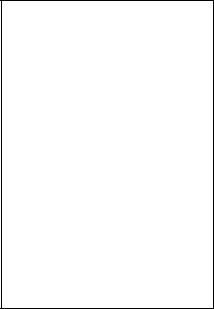 2000 FtKÉRELEMTisztelt Tanulmányi Osztály!Az alábbiak szerint kitöltött adataim ismeretében kérem, hogy részemre oklevél/oklevélmelléklet2 másolatot/másodlatot3 kiállítani4 szíveskedjenek!A kérelem benyújtásának indoka: ...............................................................................................................................Név:Születési név:Oklevélen szereplő név:Anyja neve:Születési hely, idő:Oklevélszerzés éve:Oklevél száma:Törzskönyvi szám:Kar telephelye:Szak:Munkarend:Postázási cím:E-mail cím:Telefonszám:Szakmérnöki oklevél másolatának/másodlatának kérelmezése esetén esetén töltendő ki:Szakmérnök oklevél másolatának/másodlatának igénylése esetén a fenti oklevél másolatát csatolom.Nyilatkozom, hogy a másolat/másodlat kiállításának szolgáltatási díját5 megfizettem.Az oklevélre való jogosultságról az oklevél másolat/másodlat kiállításáig:  igazolást személyes átvétellel kérek   6igazolást postázva kérek	igazolást nem kérek	Büntetőjogi felelősségem tudatában kijelentem, hogy a fenti adatok a valóságnak megfelelnek. Kelt:..........................................................Kérelmező aláírásaAz illetékekről szóló 1990. évi XCIII. törvény VIII. melléklete alapján a felsőfokú oktatási intézmény által kiállított oklevél, valamint oklevélmelléklet másolatának és másodlatának kiállításáért 2000 Ft illetéket kell fizetni.A megfelelő aláhúzandó!A megfelelő aláhúzandó!Az eljárási határidő a kérelem benyújtásától számított 30 nap.Ld. Az Óbudai Egyetem Hallgatói térítési és juttatási szabályzat 3. sz. mellékletét.Igény esetén megjelölendő.oklevél száma:oklevélszerzés dátumaoklevélben szereplő szak megnevezése